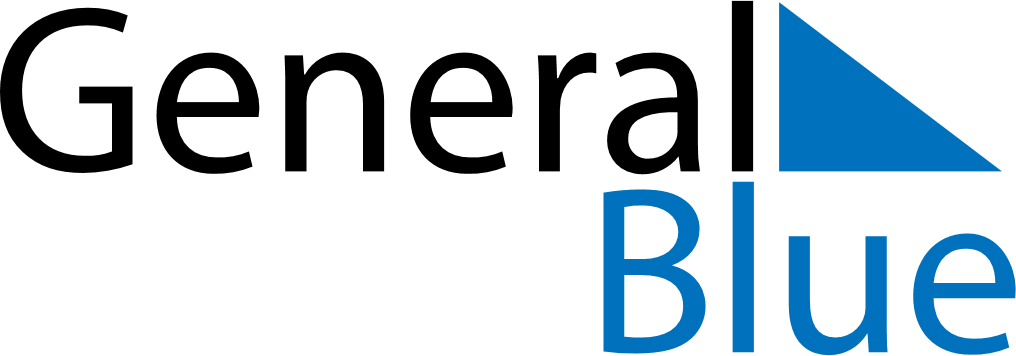 December 2024December 2024December 2024December 2024December 2024December 2024Skaun, Trondelag, NorwaySkaun, Trondelag, NorwaySkaun, Trondelag, NorwaySkaun, Trondelag, NorwaySkaun, Trondelag, NorwaySkaun, Trondelag, NorwaySunday Monday Tuesday Wednesday Thursday Friday Saturday 1 2 3 4 5 6 7 Sunrise: 9:26 AM Sunset: 2:50 PM Daylight: 5 hours and 23 minutes. Sunrise: 9:29 AM Sunset: 2:49 PM Daylight: 5 hours and 19 minutes. Sunrise: 9:31 AM Sunset: 2:47 PM Daylight: 5 hours and 15 minutes. Sunrise: 9:34 AM Sunset: 2:45 PM Daylight: 5 hours and 11 minutes. Sunrise: 9:36 AM Sunset: 2:44 PM Daylight: 5 hours and 7 minutes. Sunrise: 9:38 AM Sunset: 2:42 PM Daylight: 5 hours and 4 minutes. Sunrise: 9:40 AM Sunset: 2:41 PM Daylight: 5 hours and 0 minutes. 8 9 10 11 12 13 14 Sunrise: 9:42 AM Sunset: 2:40 PM Daylight: 4 hours and 57 minutes. Sunrise: 9:44 AM Sunset: 2:39 PM Daylight: 4 hours and 54 minutes. Sunrise: 9:46 AM Sunset: 2:38 PM Daylight: 4 hours and 51 minutes. Sunrise: 9:48 AM Sunset: 2:37 PM Daylight: 4 hours and 48 minutes. Sunrise: 9:50 AM Sunset: 2:36 PM Daylight: 4 hours and 46 minutes. Sunrise: 9:51 AM Sunset: 2:36 PM Daylight: 4 hours and 44 minutes. Sunrise: 9:53 AM Sunset: 2:35 PM Daylight: 4 hours and 42 minutes. 15 16 17 18 19 20 21 Sunrise: 9:54 AM Sunset: 2:35 PM Daylight: 4 hours and 40 minutes. Sunrise: 9:55 AM Sunset: 2:34 PM Daylight: 4 hours and 39 minutes. Sunrise: 9:56 AM Sunset: 2:34 PM Daylight: 4 hours and 37 minutes. Sunrise: 9:57 AM Sunset: 2:34 PM Daylight: 4 hours and 36 minutes. Sunrise: 9:58 AM Sunset: 2:34 PM Daylight: 4 hours and 36 minutes. Sunrise: 9:59 AM Sunset: 2:35 PM Daylight: 4 hours and 35 minutes. Sunrise: 10:00 AM Sunset: 2:35 PM Daylight: 4 hours and 35 minutes. 22 23 24 25 26 27 28 Sunrise: 10:00 AM Sunset: 2:36 PM Daylight: 4 hours and 35 minutes. Sunrise: 10:01 AM Sunset: 2:36 PM Daylight: 4 hours and 35 minutes. Sunrise: 10:01 AM Sunset: 2:37 PM Daylight: 4 hours and 36 minutes. Sunrise: 10:01 AM Sunset: 2:38 PM Daylight: 4 hours and 37 minutes. Sunrise: 10:01 AM Sunset: 2:39 PM Daylight: 4 hours and 38 minutes. Sunrise: 10:01 AM Sunset: 2:40 PM Daylight: 4 hours and 39 minutes. Sunrise: 10:00 AM Sunset: 2:41 PM Daylight: 4 hours and 40 minutes. 29 30 31 Sunrise: 10:00 AM Sunset: 2:43 PM Daylight: 4 hours and 42 minutes. Sunrise: 9:59 AM Sunset: 2:44 PM Daylight: 4 hours and 44 minutes. Sunrise: 9:59 AM Sunset: 2:46 PM Daylight: 4 hours and 47 minutes. 